Scholarship ApplicationApplicant InformationEducational PlanReferencesPlease list two references, one from your school and one from your community: (Please give a reference form to each of these individuals.)Community Service and Extracurricular InterestsRequired DocumentsDisclaimer and SignatureWith my signature below, I certify that my answers on this application are true and complete to the best of my knowledge. I understand that false or misleading information on my application or interview may result in disqualification for this scholarship.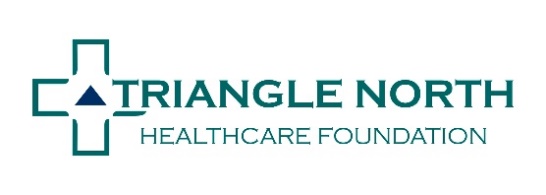 2022 Scholarship for High School SeniorsFull Name:Date of Birth:LastFirstM.I.Home Address:Street AddressApartment/Unit #CityStateZIP CodeSS#:Phone (Cell):Phone (Home):Email:Date of Expected Graduation:Current Unweighted  GPA:High School:School Counselor:Counselor’s Contact Information:   Phone:(Office):                                                          (Mobile):Email:College or University:Address:Have you been accepted for enrollment?YESNOExpected date of enrollment:Intended college major:                     Are you a candidate for other scholarships?YESNOIf yes, please list:Full Name:Relationship:Company:Phone:Address:Email:Full Name:Relationship:Company:Phone:Address:Email:Activity:Activity:Activity:Notable achievements:Essay Question:  Triangle North Healthcare Foundation’s mission is to encourage, support, and invest in quality efforts that measurably improve health in the region, which includes Franklin, Granville, Vance, and Warren counties. The Foundation’s Vision Statement is to live in a healthy community. How will your educational goals contribute to and support the Foundation’s mission and vision?Instructions:  In one page, typed in 12 point font and double-spaced, please write an essay that answers the question above.  Please submit your essay with your application. Letter of acceptance:Please submit a copy of the letter of acceptance you have received from the college or university you plan to attend.Supporting Documents: Please submit your two references and an official transcript, sealed and certified, with this application.Signature:Date: